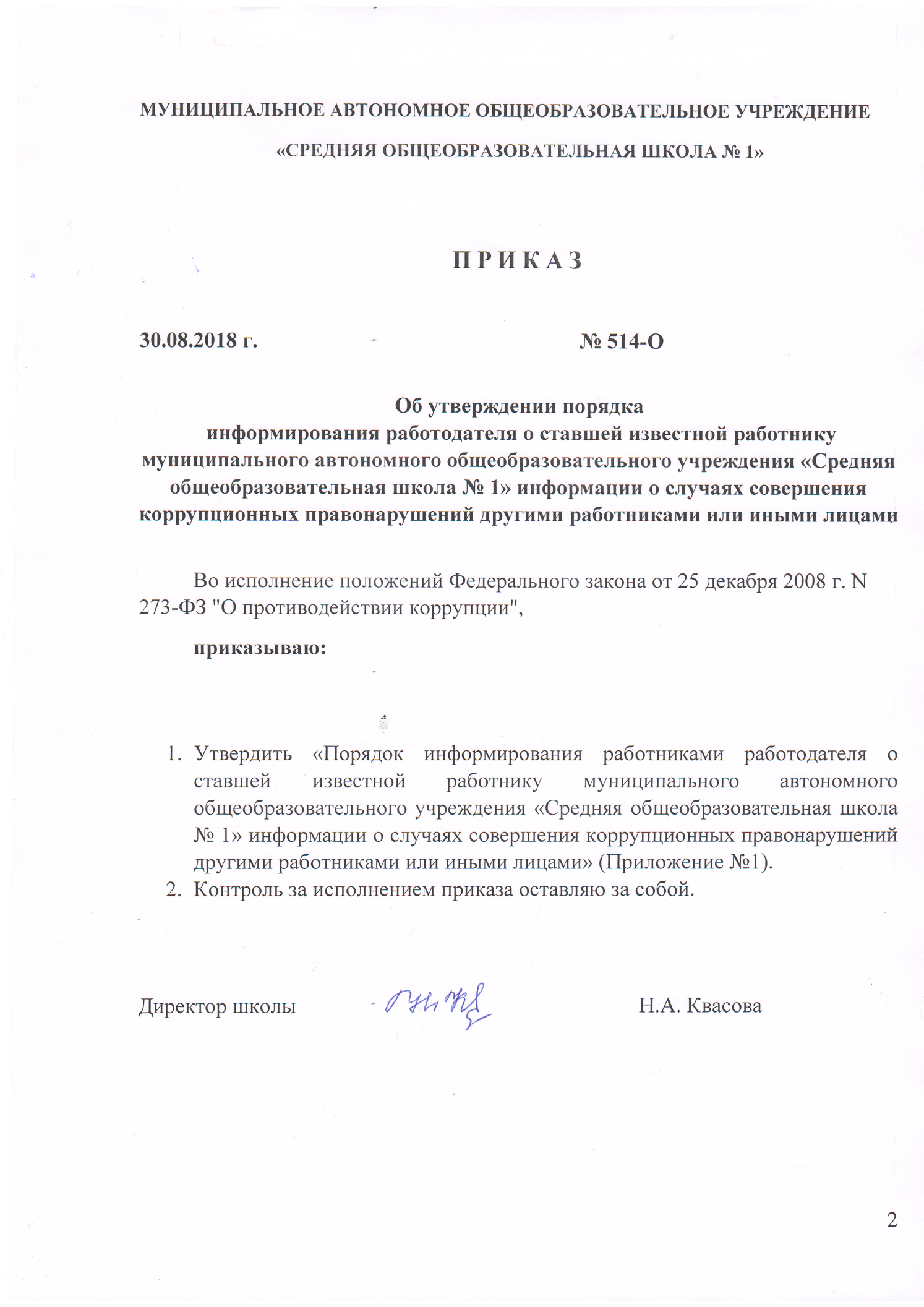 Приложение №1 к приказу от «30» августа 2018 г. № 514-ОПОРЯДОК информирования работодателя о ставшей известной работнику муниципального автономного общеобразовательного учреждения «Средняя общеобразовательная школа № 1» информации о случаях совершения коррупционных правонарушений другими работниками или иными лицами Порядок информирования работодателя о ставшей известной работнику Муниципального автономного общеобразовательного учреждения «Средняя общеобразовательная школа № 1» (далее - Учреждение) информации о случаях совершения коррупционных правонарушений другими работниками или иными лицами разработан во исполнение положений Федерального закона от 25 декабря 2008 г. N 273-ФЗ "О противодействии коррупции" и устанавливает процедуру уведомления работником Учреждения (далее - Работник) работодателя (далее – Директор) о фактах совершения коррупционных правонарушений другими работниками или иными лицами, перечень сведений, содержащихся в уведомлениях, организация проверки этих сведений и порядок регистрации уведомлений.2. Работники обязаны незамедлительно уведомлять Директора обо всех фактах совершения коррупционных правонарушений.В случаях нахождения Работника в командировке, в отпуске, вне места работы он обязан уведомить работодателя незамедлительно с момента прибытия на место работы.3. Невыполнение работником обязанности, предусмотренной пунктом 2 настоящего Порядка, является правонарушением, влекущим привлечение его к ответственности в соответствии с действующим законодательством Российской Федерации.4. Работник, которому стало известно о факте совершения коррупционных правонарушений, вправе уведомить об этом Директора с соблюдением процедуры, определенной настоящим Порядком (Приложение № 1).5. Уведомление Директора о фактах совершения коррупционных правонарушений другими работниками Учреждения осуществляется в письменной произвольной форме на имя Директора, заверяется личной подписью работника с указанием даты написания Уведомления и направляется по почте (в приемную Директора).  6. Уведомление должно содержать следующие сведения:– фамилию, имя отчество, должность, место жительства и телефон лица, направившего уведомление;- описание обстоятельств, при которых стало известно о совершенном коррупционном правонарушении.    - подробные сведения о коррупционном правонарушении, которое стало известно работнику Учреждения.- все известные сведения о физическом (юридическом) лице, совершившим коррупционное правонарушение.- способ и обстоятельства совершения коррупционного правонарушения.   7. Уведомления подлежат обязательной регистрации в специальном журнале, который должен быть прошит и пронумерован, а также заверен оттиском печати учреждения. Примерная структура журнала прилагается (Приложение № 2).8. Уведомление подлежит обязательной регистрации в журнале регистрации уведомлений о фактах обращения в целях склонения работников Учреждения к совершению коррупционных правонарушений (далее - Журнал).9. Ведение Журнала, прием, регистрация и учет поступивших Уведомлений в Учреждении возлагается на инспектора по кадрам (далее - Должностное лицо).10. Должностное лицо обеспечивает конфиденциальность и сохранность данных, полученных от работников, указанных в пунктах 2 и 4 настоящего Порядка, и несет персональную ответственность в соответствии с законодательством Российской Федерации за разглашение полученных сведений.11. Должностное лицо в течение одного рабочего дня производит регистрацию Уведомления в Журнале, где отражаются следующие сведения:- номер, дата Уведомления (указывается номер и дата талона-уведомления);- сведения о работнике, направившем Уведомление (фамилия, имя, отчество, должность, контактный номер телефона);- краткое содержание Уведомления;- фамилия, имя, отчество должностного лица, принявшего Уведомление.Листы Журнала прошиваются и нумеруются. Запись об их количестве заверяется подписью должностного лица и оттиском печати МАОУ СОШ № 1. Журнал хранится в сейфе в помещении, защищенном от несанкционированного доступа.12. Должностное лицо, принявшее Уведомление, помимо его регистрации обязано заполнить талон-уведомление. Талон-уведомление состоит из двух частей: корешка талона-уведомления и отрывной части талона-уведомления, в каждой из которых отражаются следующие сведения:- регистрационный номер Уведомления;- данные о работнике, представившем Уведомление;- краткое содержание Уведомления;- данные о должностном лице, принявшем Уведомление;- дата приема Уведомления.На отрывной части талона-уведомления проставляется подпись должностного лица, принявшего Уведомление, а на корешке талона-уведомления подпись работника, получившего отрывную часть талона-уведомления.13. Работнику, передавшему Уведомление, под роспись выдается отрывная часть талона-уведомления. Корешок талона-уведомления остается у должностного лица и хранится в сейфе в помещении, защищенном от несанкционированного доступа.14. В случае если Уведомление поступило по почте, отрывная часть талона-уведомления направляется работнику по почте заказным письмом не позднее 3 рабочих дней с даты регистрации Уведомления в Журнале.15. Отказ в регистрации Уведомления, а также невыдача отрывной части талона-уведомления не допускаются.16. Организация проверки сведений, содержащихся в Уведомлении, осуществляется заместителем директора по учебной работе по поручению Директора путем направления Уведомления в органы прокуратуры Российской Федерации, МВД России, ФСБ России, либо в их территориальные органы, проведения бесед с работником, подавшим Уведомление, указанным в Уведомлении, получении от работника пояснения по сведениям, изложенным в Уведомлении.17. Уведомление направляется Директором в органы прокуратуры Российской Федерации, МВД России, ФСБ России, либо в их территориальные органы не позднее 20 дней с даты регистрации Уведомления в Журнале.По решению Директора Уведомление может быть направлено как одновременно во все перечисленные государственные органы, так и в один из них.В случае направления Уведомления одновременно в несколько федеральных государственных органов в сопроводительном письме перечисляются все адресаты с указанием реквизитов исходящих писем.18. Проверка сведений, указанных в Уведомлении, проводится органами прокуратуры Российской Федерации, МВД России, ФСБ России, либо в их территориальные органы в соответствии с законодательством Российской Федерации. Результаты проверки доводятся до сведения Директора.19. Государственная защита работника Учреждения, уведомившего работодателя, представителя работодателя, органы прокуратуры или другие государственные органы о фактах коррупционных правонарушений, в связи с его участием в уголовном судопроизводстве в качестве потерпевшего или свидетеля обеспечивается в порядке и на условиях, установленных федеральным законом «О государственной защите потерпевших, свидетелей и иных участников уголовного судопроизводства».20. Работодателем, представителям работодателя принимаются меры по защите работника Учреждения, уведомившего работодателя (представителя работодателя), органы прокуратуры или другие государственные органы о совершении коррупционного правонарушения, предотвращающих его неправомерное увольнение, перевод на нижестоящую должность, лишение или снижение размера выплат стимулирующего характера, перенос времени отпуска, привлечение к дисциплинарной ответственности в период рассмотрения представленного работником Учреждения уведомления.Приложение № 1Директору МАОУ СОШ № 1Н.А. Квасовойот _______________________________________________________________________ФИО, должность работника ______________________________________________________________________Адрес места жительства, номер телефонаУВЕДОМЛЕНИЕо сообщении случая коррупционного правонарушения в МАОУ СОШ № 1Сообщаю, что:_____________________________________________________________________________________________________________________________________________________________________________________________________________________________________________________________________________________________________________________________________________________________________________________________________________________________________________________________________________(описание обстоятельств, при которых стало известно о случае совершенного коррупционного правонарушения в МАОУ СОШ № 1)______________________________________________________________________________________________________________________________________________________________________________________________________________________________________(дата, место, время, другие условия)__________________________________________________________________________________________________________________________________________________________ __________________________________________________________________________________________________________________________________________________________._____________________________________________________________________________(все известные сведения о физическом (юридическом) лице, совершившим коррупционное нарушение)._____________________________________________________________________________________________________________________________________________________________________________________________________________________________________._________________                  _______________________                ____________________________ (дата,                                           подпись,                                           инициалы и фамилия)Приложение № 2ЖУРНАЛрегистрации уведомлений о фактах совершения коррупционных правонарушениймуниципального автономного общеобразовательного учреждения «Средняя общеобразовательная школа № 1»Приложение 3. №Номер, дата уведомления(указывается номер и дата талона - уведомления)Сведения о работнике МАОУ СОШ № 1Сведения о работнике МАОУ СОШ № 1Сведения о работнике МАОУ СОШ № 1Сведения о работнике МАОУ СОШ № 1Краткое содержание уведомленияФ.И.О.лица, принявшего уведомление№Номер, дата уведомления(указывается номер и дата талона - уведомления)Ф.И.О.Документ, удостоверяющий личность, - паспорт гражданина Российской Федерации;Должность Контактный номер телефонаКраткое содержание уведомленияФ.И.О.лица, принявшего уведомлениеТАЛОН – КОРЕШОК№_______________________________Ф.И.О. работника МАОУ СОШ № 1Краткое содержание уведомления____________________________________________________________________________________________________________________________________________________________________________________________________________________________________________________________Уведомление принято: ______________________________________Ф.И.О. и подпись лица, принявшего уведомление «______»_____________________ 201______ТАЛОН – УВЕДОМЛЕНИЕ№_______________________________Ф.И.О. работника МАОУ СОШ № 1Краткое содержание уведомления________________________________________________________________________________________________________________________________________________________________________________________________________________________________________________Талон получен: ______________________________________Ф.И.О. и подпись лица, принявшего уведомление «______»_____________________ 201______